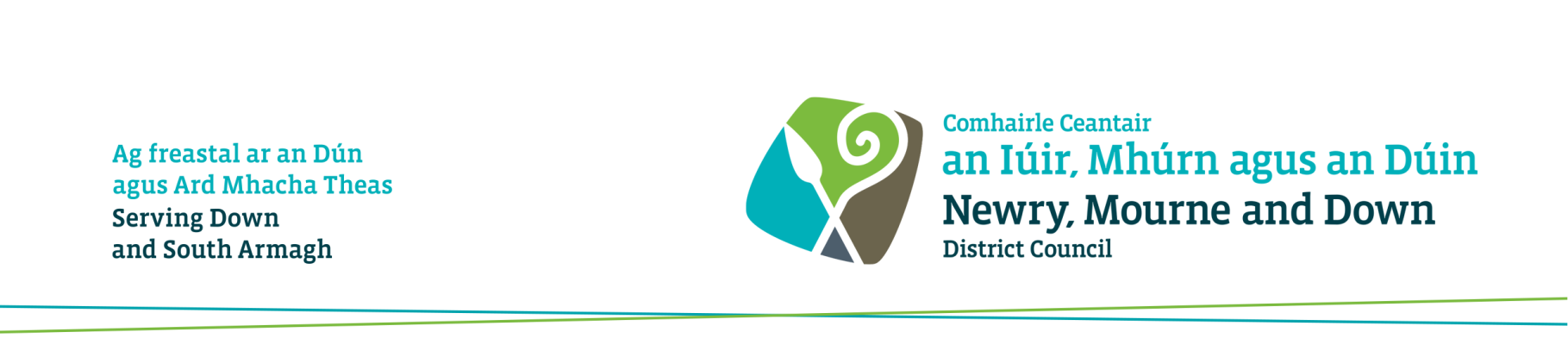 Community Facilities Booking Application Form – for Bookings 1 SEPTEMBER 2022 TO 31 AUGUST 2023This form is used to book Newry, Mourne and Down District Council Community Facilities. Bookings can be made for one off events or for block bookings over a series of dates. Additional information may be required depending on the nature of the booking. The act of submitting a form does not automatically guarantee that the requested facilities will be allocated to you.  If all is satisfactory, your booking will be confirmed by E-Mail.ALL COMPLETED FORMS AND DOCUMENTATION SHOULD BE E-MAILED TOccbookings@nmandd.orgGeneral InformationAll hirers must abide by the Council’s Conditions of Hire for Use of Council Facilities, see Appendix 1. It is the hirer’s responsibility to ensure they have read and understand these ConditionsYou are strongly advised to carry out Access NI vetting checks on prospective employees and volunteers whose normal duties include teaching, training, care, supervision, advice or transportation of children and vulnerable adults. You will commit an offence if you knowingly employ a disqualified person to work/supervise children and/or vulnerable adults. As part of your booking you may be required to submit a recent Access NI check(s) for our recordsAs part of the Conditions of Hire for Use of Council Facilities, you will be required to submit a copy of your Public Liability Insurance, see Appendix 2 for Insurance thresholds  If tuition/instruction/coaching is given throughout the booking, you will be required to produce a recognised coaching qualification, see 15.3 of Conditions of Hire for Use of Council Facilities (Appendix 1)Please let us know if you, a member or members of your group have a disability or special needs which may affect your/their ability to evacuate the premises. This can be done by informing reception on your arrivalName of Person / Group /OrganisationName of Person / Group /OrganisationName of Facility you wish to BookName of Facility you wish to BookEvent or Proposed UseEvent or Proposed UseIf your request is unavailable, you will be contacted to discuss alternatives – please ensure you add a contact telephone number on next pageIf your request is unavailable, you will be contacted to discuss alternatives – please ensure you add a contact telephone number on next pageIf your request is unavailable, you will be contacted to discuss alternatives – please ensure you add a contact telephone number on next pageIf your request is unavailable, you will be contacted to discuss alternatives – please ensure you add a contact telephone number on next pageIf your request is unavailable, you will be contacted to discuss alternatives – please ensure you add a contact telephone number on next pageSINGLE BOOKING SINGLE BOOKING SINGLE BOOKING SINGLE BOOKING SINGLE BOOKING DayDateFacilities Required(eg Main Hall, Multi-Purpose Room, Meeting Room, Training Room, Changing Rooms, Pitch, Car Park, etc)Facilities Required(eg Main Hall, Multi-Purpose Room, Meeting Room, Training Room, Changing Rooms, Pitch, Car Park, etc)Times From – To(to include set-up and clear-up times)BLOCK BOOKINGBLOCK BOOKINGBLOCK BOOKINGBLOCK BOOKINGBLOCK BOOKINGDayDateFromDateToFacilities Required(eg Main Hall, Multi-Purpose Room, Meeting Room, Training Room, Changing Rooms, Pitch, Car Park, etc)Times From – To(to include set-up and clear-up times)Please list any dates where you know you will not require facilities Please list any dates where you know you will not require facilities Please list any dates where you know you will not require facilities Estimated number of Participants and Spectators?Estimated number requiring Changing Facilities?Equipment RequirementsEquipment RequirementsEquipment RequirementsEquipment RequirementsHow many Chairs are required?How many Tables are required?Please state any other equipment required or room layout:-Please state any other equipment required or room layout:-Please state any other equipment required or room layout:-Please state any other equipment required or room layout:-Payment by Invoice ONLYPayment by Invoice ONLYInvoice AddressPlease provide the name, address and contact number you would like your invoice sent to (for Club bookings please state the name of Club Treasurer)Declaration – Please tick as appropriateDeclaration – Please tick as appropriateDeclaration – Please tick as appropriateDeclaration – Please tick as appropriateDeclaration – Please tick as appropriateDeclaration – Please tick as appropriateDeclaration – Please tick as appropriateDeclaration – Please tick as appropriateDeclaration – Please tick as appropriateDeclaration – Please tick as appropriateYesNoI have read the Council’s Conditions of Hire for Use of Council Facilities and will ensure my Group, Club and Organisation adhere to the terms and conditions of use set out I have read the Council’s Conditions of Hire for Use of Council Facilities and will ensure my Group, Club and Organisation adhere to the terms and conditions of use set out I have read the Council’s Conditions of Hire for Use of Council Facilities and will ensure my Group, Club and Organisation adhere to the terms and conditions of use set out I have read the Council’s Conditions of Hire for Use of Council Facilities and will ensure my Group, Club and Organisation adhere to the terms and conditions of use set out I have read the Council’s Conditions of Hire for Use of Council Facilities and will ensure my Group, Club and Organisation adhere to the terms and conditions of use set out I have read the Council’s Conditions of Hire for Use of Council Facilities and will ensure my Group, Club and Organisation adhere to the terms and conditions of use set out I have read the Council’s Conditions of Hire for Use of Council Facilities and will ensure my Group, Club and Organisation adhere to the terms and conditions of use set out I have read the Council’s Conditions of Hire for Use of Council Facilities and will ensure my Group, Club and Organisation adhere to the terms and conditions of use set out I have read the Council’s Conditions of Hire for Use of Council Facilities and will ensure my Group, Club and Organisation adhere to the terms and conditions of use set out I have read the Council’s Conditions of Hire for Use of Council Facilities and will ensure my Group, Club and Organisation adhere to the terms and conditions of use set out I have read and understand my safeguarding responsibilities (see Section 15 of Conditions of Hire) and submitted a recent Access NI check(s) as requiredI have read and understand my safeguarding responsibilities (see Section 15 of Conditions of Hire) and submitted a recent Access NI check(s) as requiredI have read and understand my safeguarding responsibilities (see Section 15 of Conditions of Hire) and submitted a recent Access NI check(s) as requiredI have read and understand my safeguarding responsibilities (see Section 15 of Conditions of Hire) and submitted a recent Access NI check(s) as requiredI have read and understand my safeguarding responsibilities (see Section 15 of Conditions of Hire) and submitted a recent Access NI check(s) as requiredI have read and understand my safeguarding responsibilities (see Section 15 of Conditions of Hire) and submitted a recent Access NI check(s) as requiredI have read and understand my safeguarding responsibilities (see Section 15 of Conditions of Hire) and submitted a recent Access NI check(s) as requiredI have read and understand my safeguarding responsibilities (see Section 15 of Conditions of Hire) and submitted a recent Access NI check(s) as requiredI have read and understand my safeguarding responsibilities (see Section 15 of Conditions of Hire) and submitted a recent Access NI check(s) as requiredI have read and understand my safeguarding responsibilities (see Section 15 of Conditions of Hire) and submitted a recent Access NI check(s) as requiredI have submitted a copy of my own, Group, Club or Organisations Public Liability Insurance as requiredI have submitted a copy of my own, Group, Club or Organisations Public Liability Insurance as requiredI have submitted a copy of my own, Group, Club or Organisations Public Liability Insurance as requiredI have submitted a copy of my own, Group, Club or Organisations Public Liability Insurance as requiredI have submitted a copy of my own, Group, Club or Organisations Public Liability Insurance as requiredI have submitted a copy of my own, Group, Club or Organisations Public Liability Insurance as requiredI have submitted a copy of my own, Group, Club or Organisations Public Liability Insurance as requiredI have submitted a copy of my own, Group, Club or Organisations Public Liability Insurance as requiredI have submitted a copy of my own, Group, Club or Organisations Public Liability Insurance as requiredI have submitted a copy of my own, Group, Club or Organisations Public Liability Insurance as requiredI have submitted instruction/coaching qualifications where requiredI have submitted instruction/coaching qualifications where requiredI have submitted instruction/coaching qualifications where requiredI have submitted instruction/coaching qualifications where requiredI have submitted instruction/coaching qualifications where requiredI have submitted instruction/coaching qualifications where requiredI have submitted instruction/coaching qualifications where requiredI have submitted instruction/coaching qualifications where requiredI have submitted instruction/coaching qualifications where requiredI have submitted instruction/coaching qualifications where requiredI will record details of those Participants and Spectators in attendance for the purpose of Fire Safety proceduresI will record details of those Participants and Spectators in attendance for the purpose of Fire Safety proceduresI will record details of those Participants and Spectators in attendance for the purpose of Fire Safety proceduresI will record details of those Participants and Spectators in attendance for the purpose of Fire Safety proceduresI will record details of those Participants and Spectators in attendance for the purpose of Fire Safety proceduresI will record details of those Participants and Spectators in attendance for the purpose of Fire Safety proceduresI will record details of those Participants and Spectators in attendance for the purpose of Fire Safety proceduresI will record details of those Participants and Spectators in attendance for the purpose of Fire Safety proceduresI will record details of those Participants and Spectators in attendance for the purpose of Fire Safety proceduresI will record details of those Participants and Spectators in attendance for the purpose of Fire Safety proceduresI acknowledge that this is merely an application for use and will not assume the facilities have been booked until I receive confirmation by E-MailI acknowledge that this is merely an application for use and will not assume the facilities have been booked until I receive confirmation by E-MailI acknowledge that this is merely an application for use and will not assume the facilities have been booked until I receive confirmation by E-MailI acknowledge that this is merely an application for use and will not assume the facilities have been booked until I receive confirmation by E-MailI acknowledge that this is merely an application for use and will not assume the facilities have been booked until I receive confirmation by E-MailI acknowledge that this is merely an application for use and will not assume the facilities have been booked until I receive confirmation by E-MailI acknowledge that this is merely an application for use and will not assume the facilities have been booked until I receive confirmation by E-MailI acknowledge that this is merely an application for use and will not assume the facilities have been booked until I receive confirmation by E-MailI acknowledge that this is merely an application for use and will not assume the facilities have been booked until I receive confirmation by E-MailI acknowledge that this is merely an application for use and will not assume the facilities have been booked until I receive confirmation by E-MailNameNameSignatureSignatureAddress Address Position within Group/ OrganisationPosition within Group/ OrganisationPostcodePostcodeContact Tel Number(s)DayDayDayDayEveningEveningEveningE-MailDateFor Office Use OnlyFor Office Use OnlyFor Office Use OnlyFor Office Use OnlyFor Office Use OnlyFor Office Use OnlyFor Office Use OnlyFor Office Use OnlyFor Office Use OnlyFor Office Use OnlyFor Office Use OnlyFor Office Use OnlyDate and Time ReceivedDate and Time ReceivedDate and Time ReceivedReceived ByReceived ByReceived By